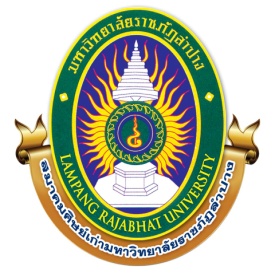 สมาคมศิษย์เก่ามหาวิทยาลัยราชภัฏลำปางกองพัฒนานักศึกษามหาวิทยาลัยราชภัฏลำปาง	ตำบลชมพู  อำเภอเมืองลำปาง จังหวัดลำปาง52000 โทร.054241020 โทรสาร.054-241020ระเบียบว่าด้วยการให้ทุนสนับสนุนการศึกษา ของ สมาคมศิษย์เก่ามหาวิทยาลัยราชภัฏลำปางประจำปีการศึกษา 2559 – 2560 - - - - - - - - - - - - - - - - -ด้วยสมาคมศิษย์เก่ามหาวิทยาลัยราชภัฏลำปาง  จะมอบทุนสนับสนุนการศึกษาในระดับปริญญาตรี ให้แก่นักศึกษาในคณะต่างๆ  ประกอบด้วย คณะครุศาสตร์ , คณะวิทยาศาสตร์ , คณะมนุษยศาสตร์และสังคมศาสตร์ , คณะวิทยาการจัดการ คณะเทคโนโลยีอุตสาหกรรม , คณะเทคโนโลยีการเกษตร และนักศึกษาที่ช่วยเหลือกิจกรรมสาธารณะประโยชน์ ตลอดจนนักศึกษาที่สร้างชื่อเสียงให้แก่สถาบันฯ  ที่มีผลการเรียนและความประพฤติดี  แต่ขาดแคลนทุนทรัพย์  ที่กำลังศึกษาอยู่       ในระดับปริญญาตรีตั้งแต่ชั้น ปีที่ 2 , 3 ,4 และปีที่ 5  ของมหาวิทยาลัยราชภัฏลำปางหลักเกณฑ์การให้ทุนสนับสนุนการศึกษาของสมาคมศิษย์เก่ามหาวิทยาลัยราชภัฏลำปางระเบียบนี้เรียกว่า “ ระเบียบการให้ทุนสนับสนุนการศึกษาของสมาคมศิษย์เก่ามหาวิทยาลัยราชภัฏลำปาง ”1.2     สมาคมศิษย์เก่ามหาวิทยาลัยราชภัฏลำปาง จะให้ทุนสนับสนุนการศึกษาดังกล่าวนี้จะเป็นทุนแบบไม่ต่อเนื่อง	1.3	   สมาคมศิษย์เก่ามหาวิทยาลัยราชภัฏลำปาง จะให้ทุนสนับสนุนการศึกษา ทั้งสิ้น จำนวน 22 ทุน / ทุนละ		   5,000 บาท ( ห้าพันบาทถ้วน)                2.	คุณสมบัติของผู้สมัครขอรับทุนสนับสนุนการศึกษา    ผู้ได้รับทุน จะต้องเป็นนักศึกษาที่กำลังศึกษาอยู่ในระดับปริญญาตรี ชั้นปีที่  2 , 3, 4และชั้นปีที่ 5             ในปี การศึกษา ปัจจุบัน  ตามคณะที่ระบุไว้ข้างต้น      มีรายได้รวมครอบครัวตลอดทั้งปี ไม่เกิน 100,000  บาท    ไม่เป็นผู้รับทุนการศึกษาในระดับปริญญาตรีในทุนโครงการใดใด      ไม่เคยเป็นผู้สำเร็จการศึกษาในระดับปริญญาตรีในสาขาใดๆ มาก่อน   ไม่เป็นผู้รับโทษโดยศาลตัดสินให้ถึงขั้นสูงสุด คือจำคุก   ไม่เป็นผู้ฝ่าฝืนระเบียบข้อบังคับของสถาบัน และไม่เป็นผู้ที่มีความประพฤติเสื่อมเสีย สมาคมศิษย์เก่ามหาวิทยาลัยราชภัฏลำปางกองพัฒนานักศึกษามหาวิทยาลัยราชภัฏลำปางตำบลชมพู  อำเภอเมืองลำปาง จังหวัดลำปาง52000 โทร.054241020 โทรสาร.054-241020   3.  การสมัครและขอยื่นใบสมัครผู้ประสงค์ขอรับทุนสนับสนุนการศึกษา สามารถขอใบสมัครได้โดยตรงที่  สำนักงานที่ทำการสมาคมศิษย์เก่ามหาวิทยาลัยราชภัฏลำปาง  อาคารกองพัฒนานักศึกษามหาวิทยาลัยราชภัฏลำปาง  หมายเลขโทรศัพท์ / โทรสาร 054-241020ยื่นใบสมัครด้วยตนเองได้ที่  สำนักงานที่ทำการสมาคมศิษย์เก่ามหาวิทยาลัยราชภัฏลำปาง  อาคารกองพัฒนานักศึกษามหาวิทยาลัยราชภัฏลำปาง ตั้งแต่บัดนี้เป็นต้นไป  จนถึงวันที่ 31 กรกฎาคม 2560การประกาศรายชื่อนักศึกษาผู้มีสิทธิ์ สัมภาษณ์ , ประกาศวัน เวลา ในการสัมภาษณ์ , ประกาศรายชื่อนักศึกษาผู้ได้รับทุนการศึกษา  ตรวจสอบรายชื่อได้ที่บอร์ดประชาสัมพันธ์  ณ สำนักงานที่ทำการสมาคมศิษย์เก่ามหาวิทยาลัยราชภัฏลำปาง   อาคารกองพัฒนานักศึกษามหาวิทยาลัยราชภัฏลำปาง หรือ http://www.snk.lpru.ac.thนักศึกษาที่ได้รับทุนจะต้องมารายงานตัวที่  สำนักงานที่ทำการสมาคมศิษย์เก่ามหาวิทยาลัยราชภัฏลำปาง  อาคารกองพัฒนานักศึกษามหาวิทยาลัยราชภัฏลำปาง หากไม่มาตามวัน เวลาที่กำหนดถือว่าสละสิทธิ์    เอกสารประกอบการสมัครใบสมัครขอรับทุน พร้อมรูปถ่ายขาด 1 นิ้ว 2 ใบ (ถ่ายไม่เกิน 6 เดือน)4.1 (สำเนา) บัตรประจำตัว นักศึกษาของผู้สมัครขอรับทุน4.2 (สำเนา) บัตรประชาชนของผู้สมัครขอรับทุน4.3 (สำเนา) ทะเบียนบ้าน / และแผนที่บ้าน4.5 (สำเนา) ใบแจ้งการลงทะเบียนในภาคเรียนปัจจุบัน4.6 เอกสารหรือข้อมูลที่จะเป็นประโยชน์ต่อการพิจารณาเพื่อรับทุน4.7 เอกสารรายงานการใช้ทุน (สำหรับนักศึกษาที่ได้รับทุนเดิม)    เงื่อนไขและข้อมูลผูกพันสำหรับผู้ได้รับทุน5.1 ผู้ได้รับทุนจะต้องรายงานผลการศึกษาแก่สมาคมศิษย์เก่ามหาวิทยาลัยราชภัฏลำปาง5.2 หากปรากฏว่าผู้ได้รับทุนขาดคุณสมบัติข้อใดข้อหนึ่งซึ่งกำหนดไว้ในข้อ 2 ของระเบียบนี้สมาคม มีสิทธิในการพิจารณาเพื่อยกเลิกการให้ทุนสนับสนุนการศึกษานี้ในครั้งต่อไป สมาคมศิษย์เก่ามหาวิทยาลัยราชภัฏลำปาง  กองพัฒนานักศึกษามหาวิทยาลัยราชภัฏลำปาง  ตำบลชมพู  อำเภอเมืองลำปาง จังหวัดลำปาง  52000 โทร.054241020 โทรสาร.054-241020สมาคม โดย คณะกรรมการพิจารณาการมอบทุนสนับสนุนการศึกษา จะเป็นผู้กำหนดวันมอบทุนการศึกษาที่ได้รับพิจารณาผู้รับทุนจะต้องผ่านการสัมภาษณ์ โดย คณะกรรมการพิจารณาการมอบทุนสนับสนุนการศึกษา ของสมาคมศิษย์เก่ามหาวิทยาลัยราชภัฏลำปาง ตามวัน / เวลา ที่กำหนด นักศึกษาผู้ได้รับทุนสนับสนุนการศึกษา จะต้องร่วมกิจกรรมต่างๆ ของสมาคมศิษย์เก่ามหาวิทยาลัยราชภัฏลำปาง ตามที่สมาคมร้องขอผลการพิจารณาของคณะกรรมการมอบทุนสนับสนุนการศึกษา ถือเป็นที่สิ้นสุด     การคัดเลือกผู้ได้รับทุน		    การพิจารณาคัดเลือกผู้ได้รับทุน จะกระทำโดยคณะกรรมการพิจารณาการมอบทุน ของสมาคมศิษย์เก่ามหาวิทยาลัยราชภัฏลำปาง โดยจะติดประกาศให้ทราบต่อไป		    ระเบียบนี้ ให้มีผลบังคับใช้นับแต่วันประกาศเป็นต้นไปประกาศ  ณ  วันที่  21  เดือน มิถุนายน  2560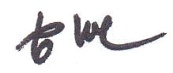                     ( ดร.สาโรจน์ แก้วอรุณ )                   นายกสมาคมศิษย์เก่ามหาวิทยาลัยราชภัฏลำปางสมาคมศิษย์เก่ามหาวิทยาลัยราชภัฏลำปาง				กองพัฒนานักศึกษามหาวิทยาลัยราชภัฏลำปางตำบลชมพู  อำเภอเมืองลำปาง จังหวัดลำปาง52000 โทร.054241020 โทรสาร.054-241020ใบสมัครขอรับทุนการศึกษาของ สมาคมศิษย์เก่ามหาวิทยาลัยราชภัฏลำปางชื่อ – สกุล  ________________________________________________________________________  อายุ ___________ ปีName-Surname _____________________________________________________________________________________กำลังศึกษาคณะ ___________________________________สาขา ___________________________ ชั้นปีที่ ____________อาจารย์ที่ปรึกษา ________________________________________  เบอร์โทรศัพท์มือถือ ___________________________ผลการศึกษาล่าสุด มีเกรดเฉลี่ย _______________ เกรดเฉลี่ยสะสม ________________	ประวัติส่วนตัวที่อยู่ตามภูมิลำเนาเดิม ________________________________________________________________________________ที่อยู่ปัจจุบัน ________________________________________________________________________________________โทรศัพท์ _____________________  โทรศัพท์มือถือ ____________________ E-mail address_______________________สถานภาพครอบครัว            บิดา – มารดาอยู่ด้วยกัน                  บิดา-มารดาแยกกันอยู่                หย่าร้าง                                           บิดาเสียชีวิต            มารดาเสียชีวิต                                 อื่นๆ________________ชื่อบิดา ________________________________________ นามสกุล ____________________________ อายุ___________ปีอาชีพ _________________________________________  ตำแหน่ง ____________________________________________รายได้ ต่อเดือน __________________________ บาท         โทรศัพท์ ___________________________________________ที่อยู่_______________________________________________________________________________________________ชื่อมารดา ______________________________________ นามสกุล ___________________________  อายุ __________ ปีอาชีพ _________________________________________  ตำแหน่ง ____________________________________________รายได้ ต่อเดือน __________________________ บาท         โทรศัพท์ ___________________________________________จำนวนพี่น้องร่วมบิดามารดา   รวมพี่น้องต่างบิดาหรือมารดา ( รวมผู้สมัครด้วย) ___________ คน   เป็นบุตรคนที่ ________สมาคมศิษย์เก่ามหาวิทยาลัยราชภัฏลำปาง				กองพัฒนานักศึกษามหาวิทยาลัยราชภัฏลำปางตำบลชมพู  อำเภอเมืองลำปาง จังหวัดลำปาง52000 โทร.054241020 โทรสาร.054-241020	พี่น้องที่จบการศึกษา หรือประกอบอาชีพแล้ว	พี่น้องที่กำลังศึกษา หรืออยู่ในความอุปการะของบิดา – มารดา (รวมผู้สมัคร) _____________   คนผู้ให้ความอุปการะ(กรณีไม่อยู่ในความดูและของบิดา/มารดา)ชื่อ – นามสกุลผู้อุปการะ ____________________________________________ เกี่ยวข้องเป็น _______________________ที่อยู่ปัจจุบันของผู้อุปการะ _____________________________________________________________________________อาชีพ ____________________________________  ตำแหน่ง _________________________________________________รายได้ ต่อเดือน ____________________________ บาท   โทรศัพท์ ____________________________________________ผู้อุปการะมีภาระเลี้ยงดูผู้อื่นอีก ________________ คน      ในจำนวนนี้เป็นบุตรของผู้อุปการะ _____    คนจบการศึกษาหรือประกอบอาชีพแล้ว ___________  คน       กำลังศึกษาอยู่ __________  คนบุคคลที่สามารถอ้างอิงถึงชื่อ – นามสกุล ____________________________________________________ เกี่ยวข้องเป็น _______________________ที่อยู่ของบุคคลที่สามารถอ้างอิงถึง _______________________________________________________________________ __________________________________________________________________________________________________อาชีพ ____________________________________  ตำแหน่ง _________________________________________________โทรศัพท์ __________________________________________________________________________________________สมาคมศิษย์เก่ามหาวิทยาลัยราชภัฏลำปาง				กองพัฒนานักศึกษามหาวิทยาลัยราชภัฏลำปางตำบลชมพู  อำเภอเมืองลำปาง จังหวัดลำปาง 52000 โทร.054241020 โทรสาร.054-241020รายละเอียดรายรับ – จ่าย	ผู้สมัครได้รับเงิน	       เพื่อการศึกษา                         บิดา – มารดา        เดือนละ ____________ บาท                     ค่าใช้จ่ายส่วนตัว                                                                                                           รวม _____________ บาท                          ค่าที่พัก                                    ผู้อุปการะ           เดือนละ _____________ บาทกรณีมีรายได้พิเศษแหล่งที่มาของรายได้ ________________________________  รายได้ ต่อวัน ต่อสัปดาห์ ต่อเดือน ________________ บาท  ค่าใช้จ่ายของผู้สมัครผู้สมัครมีค่าใช้จ่ายในการศึกษาเฉลี่ย __________________________ บาท  ( เทอม / เดือน )ผู้สมัครมีค่าใช้จ่ายส่วนตัวเฉลี่ย ______________________________ บาท  ( เทอม / เดือน )        รวม ______________ บาทผู้สมัครมีค่าที่พักเฉลี่ย _____________________________________  บาท ( เทอม / เดือน )     ข้อมูลเพิ่มเติมประกอบการสมัครนักศึกษาต้องเขียนเหตุผลในการขอรับทุนการศึกษา ของสมาคมศิษย์เก่าโดยเขียนหรือพิมพ์อย่างน้อย 1 หน้ากระดาษ A4  โดยแนบไว้ท้ายใบสมัคร(โปรดให้รายละเอียดที่สำคัญเกี่ยวกับประวัติของผู้สมัครและครอบครัวให้มากที่สุด  เพื่อเป็นประโยชน์ในการพิจารณา)2.    ทราบข่าวสมัครทุนการศึกษาสมาคมศิษย์เก่ามหาวิทยาลัยราชภัฏลำปางจาก          สถานศึกษา	         เว็ปไซต์__________________________________       อื่นๆ_________________________		ข้าพเจ้าขอรับรองว่า  มีคุณสมบัติครบทุกประการ  หากตรวจสอบภายหลังพบว่าขาดคุณสมบัติ  ข้าพเจ้ายินดีให้สมาคมศิษย์เก่ามหาวิทยาลัยราชภัฏลำปางตัดสิทธิ์การขอรับทุน และข้าพเจ้ายอมรับผลการพิจารณาทุนการศึกษาของคณะกรรมการฯ  โดยไม่มีข้อโต้แย้งใด ๆ ทั้งสิ้น และถือเป็นที่สิ้นสุด						ลงชื่อ________________________________ ผู้สมัครขอรับทุน						         (_______________________________)						ลงชื่อ ________________________________ อาจารย์ที่ปรึกษา						          (_______________________________)						    วันที่ _____ เดือน ____________ พ.ศ. ______ชื่อ - นามสกุลอายุสถานที่ทำงานรายได้ต่อเดือนรายจ่ายต่อเดือนสถานภาพโสด/สมรสจำนวนบุตรชื่อ - สกุลอายุสถานศึกษารายจ่ายต่อเดือนระดับชั้น